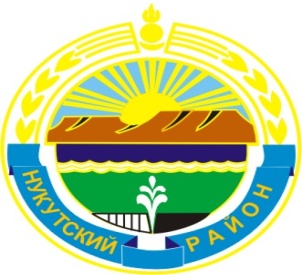 МУНИЦИПАЛЬНОЕ  ОБРАЗОВАНИЕ«НУКУТСКИЙ  РАЙОН»АДМИНИСТРАЦИЯМУНИЦИПАЛЬНОГО ОБРАЗОВАНИЯ«НУКУТСКИЙ РАЙОН»ПОСТАНОВЛЕНИЕот   31 октября 2014 года                                    № 622                                            п. НовонукутскийОб утверждении Основных направленийбюджетной и налоговой политики муниципальногообразования «Нукутский район» на очереднойфинансовый 2015 год и плановый период 2016 - 2017 годыРуководствуясь ст. ст. 172, 184.2 Бюджетного кодекса Российской Федерации, ст.15 Федерального закона от 06.10.2003 г.  № 131 – ФЗ «Об общих принципах организации местного самоуправления в Российской Федерации», решением Думы муниципального образования «Нукутский район» от 10.04.2009 г. № 9 «Об утверждении Положения о бюджетном процессе в муниципальном образовании «Нукутский район», ст. 35 Устава муниципального образования «Нукутский район», Администрация                                                     ПОСТАНОВЛЯЕТ:Утвердить Основные направления бюджетной и налоговой политики муниципального образования «Нукутский район» на очередной финансовый 2015 год и плановый период 2016 - 2017 годы (Приложение № 1).Опубликовать настоящее постановление в печатном издании «Официальный курьер» и разместить  на официальном сайте муниципального образования «Нукутский район».3. Контроль за исполнением настоящего постановления возложить на первого   заместителя мэра муниципального образования « Нукутский район» Т.Р. Акбашева.Мэр                                                                                                                    С.Г. ГомбоевПриложение № 1к постановлению АдминистрацииМО «Нукутский район»                                                                                                    от 31.10.2014  г. № 622 Основные направления
бюджетной и налоговой политики муниципального образования «Нукутский район» на очередной финансовый 2015 год и плановый период 2016-2017 годы.1. Общие положения.Основные направления бюджетной и налоговой политики муниципального образования «Нукутский район» на очередной финансовый 2015 год и на плановый период 2016 и 2017 годов подготовлены в соответствии с пунктом 2 статьи 172 Бюджетного кодекса Российской Федерации, Основными направлениями бюджетной политики Российской Федерации на 2015 год и плановый период 2016 и 2017 годов.В целях сохранения экономической и социальной стабильности района в условиях ухудшения ситуации в российской экономике, повышения качества управления муниципальными финансами в процессе реализации бюджетной политики в 2015-2017 годах  необходимо обеспечить реализацию следующих основных направлений.Обеспечение среднесрочной сбалансированности и устойчивости  бюджета муниципального образования «Нукутский район» (далее - бюджет) через формирование оптимального  бюджета, позволяющего обеспечить безусловное исполнение принятых обязательств и достижение запланированных целевых показателей муниципальных программ  наиболее эффективными способами. Проведение политики, направленной на сохранение объема муниципального долга на экономически безопасном уровне.Реализация положений Указов Президента Российской Федерации от 7 мая 2012 года (далее – указы Президента Российской Федерации 2012 года) с достижением необходимых целевых показателей, установленных в соответствующих «дорожных картах» развития отраслей.4.Недопущение в условиях ограниченных финансовых ресурсов для исполнения расходных обязательств  достижения целевых показателей, в том числе по повышению заработной платы отдельным категориям работников бюджетной сферы,  опережающими темпами.           5.Совершенствование оплаты труда в муниципальных учреждениях. Расширение использования принципов «эффективного контракта» в отношении работников, исходя из необходимости повышения оплаты труда в зависимости от качества и количества выполняемой работы.           6.Осуществление дальнейшей интеграции стратегического и бюджетного планирования, в том числе с использованием единой информационной системы планирования финансовых ресурсов на реализацию муниципальных программ. 7.Дальнейшее выстраивание системы приоритетов развития  на основе утвержденной системы целеполагания социально-экономического развития, муниципальных программ и инструментов бюджетирования , ориентированного на результат.8.Повышение качества администрирования доходных источников местного бюджета.9.Реализация ответственной бюджетной политики, базовыми принципами которой являются исполнение наиболее значимых действующих расходных обязательств и принятие взвешенных решений по вновь принимаемым расходным обязательствам  бюджета в условиях жестких финансовых ограничений.10.Недопущение роста кредиторской задолженности  в  бюджете.  11.Повышение прозрачности бюджета и открытости бюджетного процесса.12.Создание условий для обеспечения долгосрочной сбалансированности и устойчивости районного бюджета.2. Доходы  бюджета.Основными направлениями бюджетной политики в сфере управления доходами  и финансовыми резервами должны стать: 1.	Использование «консервативного» или наиболее реалистичного варианта прогноза социально-экономического развития района при формировании доходной части бюджета, позволяющее минимизировать угрозу несбалансированности бюджета. 2.	Мобилизация внутренних резервов и проведение работы по повышению доходов  местного бюджета, в том числе за счет улучшения администрирования и максимального вовлечения в налогообложение имущественных объектов.3. 	Осуществление сотрудничества с федеральными органами государственной власти в целях улучшения информационного обмена, повышения уровня собираемости доходов и совершенствования порядка зачисления доходов в бюджеты.4.	Повышение ответственности администраторов доходов за обеспечение высокого качества прогнозирования, полноты и своевременности поступлений доходов в бюджет. 5.	Повышение качества управления муниципальной собственностью с применением рыночных инструментов, в том числе через установление ставок арендной платы, максимально приближенных к рыночным. 6.	 Использование внутренних ресурсов для обеспечения краткосрочной ликвидности счета бюджета, в том числе осуществление заимствований средств со счетов организаций, находящихся в муниципальной собственности, и привлечение бюджетных кредитов на пополнение остатков средств на счете бюджета, предоставляемых территориальным управлением Федерального казначейства.7. Введение платежного календаря с приоритетностью финансирования социально-значимых расходов и осуществления платежей по погашению и обслуживанию долговых обязательств, позволяющего приблизить дату максимальной нагрузки на бюджет к срокам уплаты основных налогов.3.Расходы бюджета.Основной задачей бюджетной политики на 2015-2015 годы остается оптимизация   действующих расходных обязательств  бюджета.В условиях жестких финансовых ограничений основными направлениями бюджетной политики в сфере управления расходами должны стать: Обеспечение сбалансированности расходных полномочий и финансовых ресурсов на их исполнение, концентрация расходов на приоритетных направлениях, прежде всего связанных с повышением эффективности и качества предоставляемых населению  муниципальных услуг. Осуществление работы по дальнейшей оптимизации бюджетной сети, в том числе за счет ликвидации или преобразования  муниципальных учреждений, не оказывающих услуги, непосредственно направленные на реализацию полномочий органов местного самоуправления.Проведение инвентаризации имеющихся земельных участков, зданий, имущества  в целях  сокращения налогооблагаемой базы и затрат, не связанных с основными видами деятельности муниципальных учреждений. Оптимизация расходов на содержание и обеспечение деятельности органов местного самоуправления, в том числе с учетом сокращения численности  муниципальных служащих, связанного с оптимизацией системы и структуры  органов местного самоуправления.Проведение работы главными распорядителями бюджетных средств по повышению эффективности использования бюджетных расходов, в том числе за счет сокращения доли неэффективных расходов, не влияющих на достижение целевых показателей муниципальных программ . Исключение практики принятия разовых решений, предполагающих выделение бюджетных средств, не увязанных с достижением целей и результатов   муниципальных  программ.Усиление ответственности руководителей за результаты и эффективность реализации мероприятий муниципальных программ в соответствии с утвержденными количественными и качественными показателями.  Сохранение приоритетного финансового обеспечения развития соответствующих отраслей экономики при исполнении  указов Президента Российской Федерации 2012 года. Принятие решений об установлении новых расходных обязательств только на основе тщательной оценки их эффективности и при наличии ресурсов для их гарантированного исполнения в пределах принятых бюджетных ограничений. Повышение качества планирования бюджетных инвестиций и эффективности их расходования, в частности:- планирование бюджетных ассигнований на осуществление инвестиций в бюджет только при наличии утвержденной проектной документации, а также расчетов эксплуатационных расходов;- планирование расходов по новым объектам только при наличии ресурсов, достаточных для содержания действующих и вводимых объектов;- сокращение (поэтапно до полной отмены) практики авансовых платежей при исполнении муниципальных контрактов на строительство, реконструкцию объектов капитального строительства.Межбюджетные отношения.В целях повышения устойчивости бюджетов муниципальных образований (сельских поселений)  в условиях проводимой реформы местного самоуправления, а также необходимости дальнейшей реализации указов Президента Российской Федерации 2012 года основными направлениями бюджетной политики  должны стать:Совершенствование системы распределения  финансовых ресурсов между  местными бюджетами сельских поселений.Выравнивание бюджетной обеспеченности муниципальных образований в условиях перераспределения вопросов местного значения с целью сглаживания диспропорций в уровне бюджетных возможностей бюджетов  муниципальных образований.Приоритетная поддержка муниципальных образований  по исполнению  указов Президента Российской Федерации 2012 года.Предоставление межбюджетных трансфертов из районного фонда финансовой поддержки поселений.Начальник Финансового управленияАдминистрации МО «Нукутский район»:                                  Н.А.Иванова.